Allegato A
                                    
                                                                                        INSIEME                                   MIUR USR  Liguria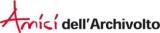 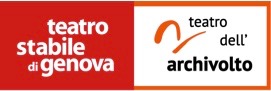 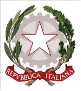 SCHEDA  DI  ISCRIZIONEIncontriAmo il TeatroCorso di formazione sul teatro contemporaneoOttobre 2017  – aprile  2018COGNOME……………………………. ……NOME……… ……………………… Via…………………………………………………. CAP………….………………..città……….. ……………………prov ……………………………………………….Tel/cell ………………….………… e-mail…………..………………………………Professione ………………………………………………………………….………..Presso Scuola/ Ente/ Altro ……………………………………………………………Via…………………………………………………………………………………….  Iscrizione a:   LABORATORIO  A  Scuola Infanzia e Primaria     LABORATORIO   B  Scuola Secondaria di primo e secondo grado  Il/la sottoscritto/a……………………………………… chiede gli/le sia rilasciato Attestato di Partecipazione  con le  ore effettuate    SI        NO  Data..   …/…./2017                                  Firma ……………………………….. Far pervenire la scheda compilata entro il 20 ottobre 2017 al seguente indirizzo e-mail  rosi.borghesi@gmail.com                per informazioni 3479448838